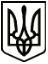 УКРАЇНАМЕНСЬКА МІСЬКА РАДАМенського району Чернігівської областіР О З П ОР  Я Д Ж Е Н Н ЯВід 23 березня 2020 року  		    № 98Про  внесення  змін до  загального фонду  бюджету  Менської міської об’єднаної територіальної громади на 2020 рікВідповідно до положень Бюджетного кодексу України, ст. 26 Закону України «Про місцеве самоврядування в Україні», рішення № 700 «Про бюджет Менської міської об’єднаної територіальної громади на 2020 рік» від  26.12.2019 року: 1. З метою недопущення кредиторської заборгованості з оплати поточного ремонту блискавкозахисту будівлі відділення стаціонарного догляду для постійного та тимчасового проживання с. Стольне КУ «Територіальний центр соціального обслуговування (надання соціальних послуг) Менської міської ради внести зміни до помісячного плану асигнувань загального фонду Менської міської ради по КУ «Територіальний центр соціального обслуговування (надання соціальних послуг)» Менської міської ради в частині видатків на оплату послуг (крім комунальних), а саме: збільшити кошторисні призначення в березні місяці в сумі 15000,00 грн., а зменшити в вересні місяці в сумі 7000,00 грн. та в жовтні місяці в сумі 8000,00 грн.(КПКВК 0113104  КЕКВ 2240)2. Контроль за виконанням розпорядження покласти на начальника фінансового управління В.В. КостенкаСекретар міської ради	Ю.В. Стальниченко